КОНСПЕКТ ООДВО ВТОРОЙ ГРУППЕ РАННЕГО ВОЗРАСТА НА ТЕМУ: «МАТРЕШКА В ГОСТЯХ У РЕБЯТ»Программное содержание: продолжать знакомить детей с народной игрушкой – матрешкой, способствовать пониманию ее содержания. Учить детей слушать  и понимать содержание коротких стихотворений.  Развивать внимание, связную речь, звуковую культуру речи, слуховое восприятие. Воспитывать интерес к народной игрушке, эмоциональную отзывчивость, чувство радости от встрече с матрешкой. Материалы: сундучок,  набор матрешек, аудиозапись «Танец-песня «Матрешки».Предшествующая работа:  игры с матрешками, чтение стихов, рассматривание иллюстраций матрешек, прослушивание песен о матрешках.Методические приемы:  игровой момент, рассматривание матрешки, беседа с детьми, физкультминутка, чтение стихотворения о матрешке,  вопросы по содержанию стихотворения, анализ.Ход ООД:Воспитатель: Ребятки, сегодня к нам пришли гости. Давайте поздороваемся и подарим наши добрые улыбки. А сейчас поприветствуем друг друга. Вставайте в круг.                Встали все ребята в круг.               Я твой друг и ты мой друг.              Дружно за руки возьмемся,              И друг другу улыбнемся.Молодцы. Ребятки, посмотрите, какой красивый сундучок стоит на нашем столе. Что же лежит в таком красивом сундучке? Хотите посмотреть? (дети присаживаются на стульчики, один ребенок открывает сундучок и достает игрушку, показывает всем)) 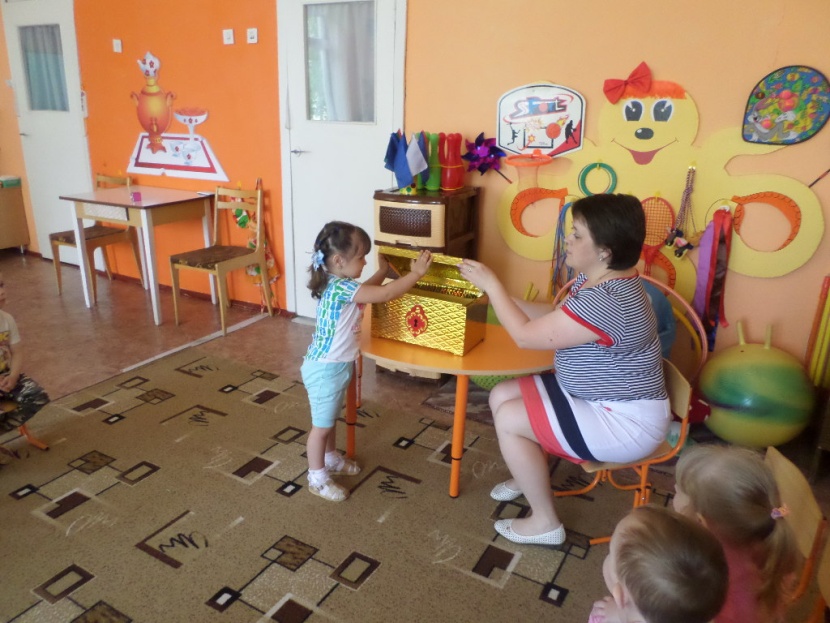 Кто знает, как называется эта игрушка?Дети: МатрешкаВоспитатель: Правильно. Ребятки, сколько матрешек лежало в коробке?Дети: Одна матрешка.Воспитатель: Правильно, в коробке лежала одна матрешка. Посмотрите какая яркая, народная игрушка. Из чего сделана матрешка. Во что одета матрешка?Дети: сарафан, фартук.Воспитатель: Что одето на голове у матрешки?Дети: Косынка.Воспитатель: Нравится вам матрешка?Дети:Воспитатель: Посмотрите на лицо матрешки. Что делает матрешка?Дети: улыбаетсяВоспитатель: Если матрешка улыбается, значит матрешка какая?Дети: Веселая.Воспитатель: Ребятки, мы с вами знаем, что матрешка игрушка не простая и внутри она е пустая( разбираю матрешку и читаю стихотворение)     В деревянной Машеньке    Внутри кукла Сашенька    Открой куклу Сашеньку    А  там крошка Дашенька   А в сестрице Дашеньке   Есть малютка Пашенька(во время чтения стихотворения расставляю матрешек в хоровод) 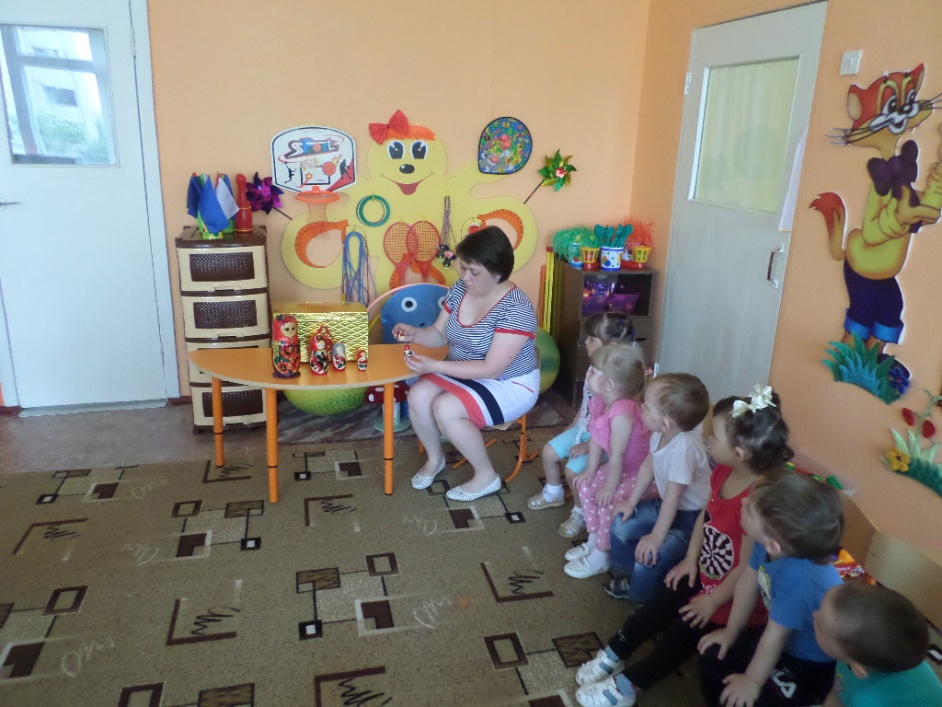 Воспитатель: Ребятки, сколько матрешек лежало в коробке? Сколько матрешек стоит на столе?Дети:Воспитатель:  Ростом разные подружки,                         Но похожи друг на дружку.Матрешки встали в хоровод. Я приглашаю и вас в хоровод, сейчас мы с вами потанцуем под веселую песенку, а матрешки посмотрят на нас.Танец – песня «Матрешки»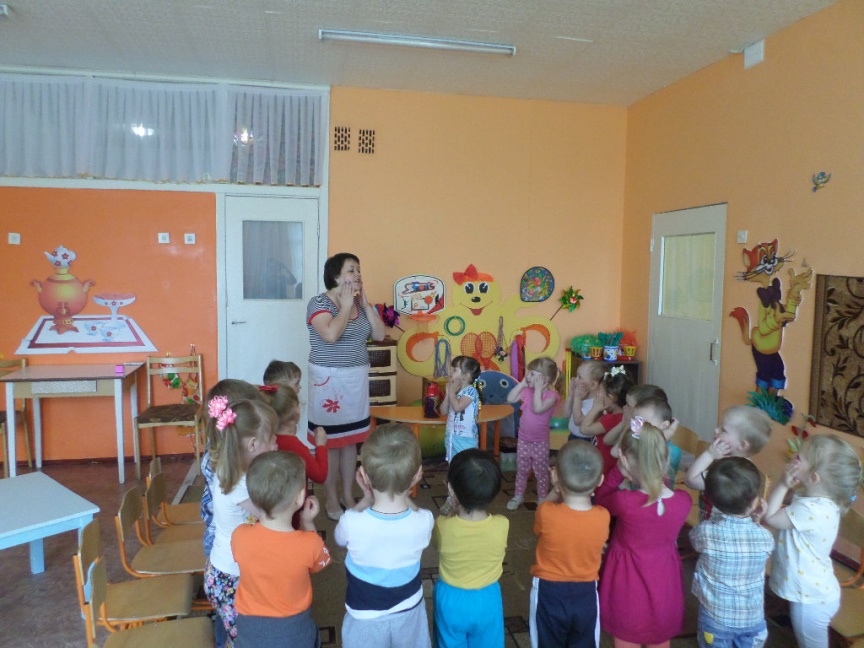 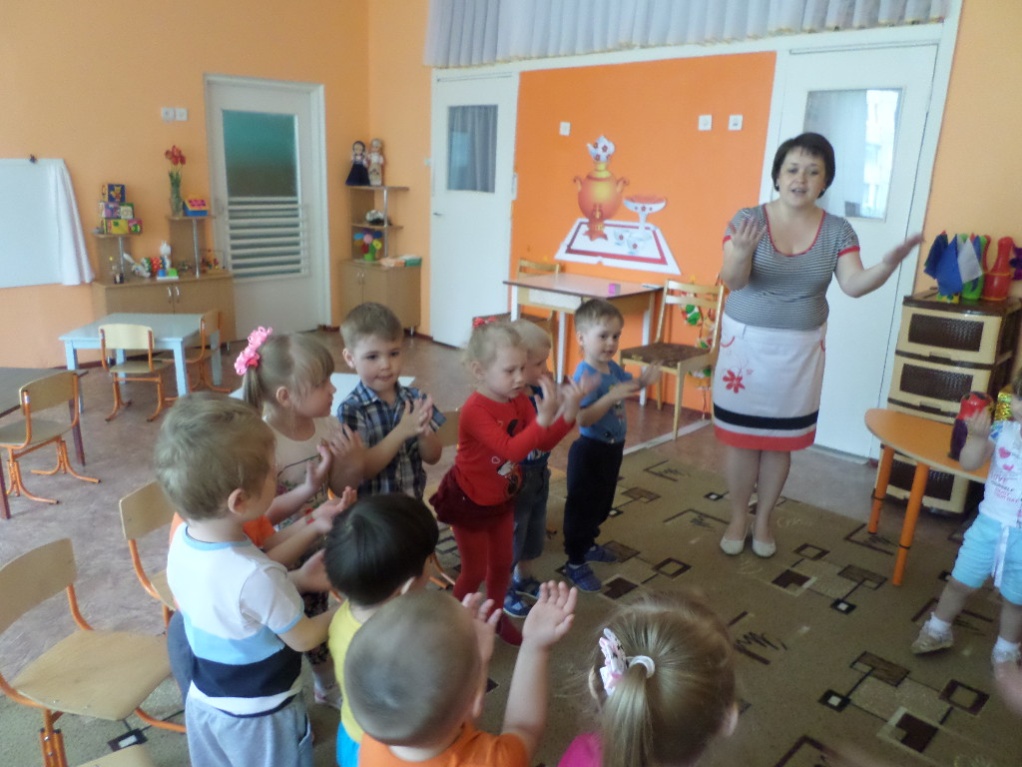 Воспитатель: Молодцы. (присаживаемся на стульчики)Воспитатель: А сейчас послушайте, как о матрешке говорится в стихотворении:             Кукла славная -  матрешка,             Где же ручки? Где же ножки?            Ах, какие щечки, Красные, румяные,            На фартучке цветочки            И на сарафане.            Ротик  - будто ягодки,            Глазки – будто точки!Воспитатель: Вот какое стихотворение про матрешку написал поэт. Какие  щечки у матрешки? Что на сарафане у матрешки? На что похож ротик у матрешки? А глазки?Дети: ответыВоспитатель: Кто сегодня приходил к нам в гости? Что мы сегодня делали с матрешкой?Дети: ответыВоспитатель: Матрешка яркая, веселая игрушка и мы оставим ее в нашей группе, будем с ней играть.